I. PRAKTYKA OGÓLNOPEDAGOGICZNA - ŚRÓDROCZNARok i semestr studiów: II rok, semestr 4.Czas trwania: 60 godzin.Miejsce realizacji praktyki: przedszkole, szkoła podstawowa, placówka oświatowo-wychowawcza, poradnia psychologiczno-pedagogiczna.Dokumentacja praktyki:  1) Dziennik praktyk – Załącznik nr 1.  2) Sprawozdanie z praktyki – Załącznik nr 2.  3) Weryfikacja zakładanych efektów uczenia się – Załącznik nr 3.Załącznik nr 1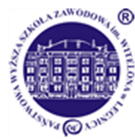 PAŃSTWOWA WYŻSZA SZKOŁA ZAWODOWAim. WITELONA w LEGNICYKierunek: PEDAGOGIKA PRZEDSZKOLNA I WCZESNOSZKOLNA jednolite studia magisterskie - stacjonarneDZIENNIK PRAKTYK...........................................................................................Imię i nazwisko studenta.........................................................Nr albumu                                 ………………………………………………………..………………………………………..Miejsce odbywania  praktyki.......................................................................................Czas trwania praktyki…………………….Rok studiów/semestr..........................................Rok akademickiEFEKTY UCZENIA SIĘ DLA PRAKTYKI ZAWODOWEJPRAKTYKA OGÓLNOPEDAGOGICZNAImię i nazwisko studenta ………………………………………………………………………………....HARMONOGRAM  PRAKTYKI OGÓLNOPEDAGOGICZNEJ W PRZEDSZKOLU – 20 godzin.………………………………….Podpis studenta ………………………………………………...Data i podpis opiekuna prowadzącego praktykę  Pieczątka placówki	                                                    …………………………………..	                                                    Podpis opiekuna praktyk z uczelniDziennik należy wypełnić elektronicznieImię i nazwisko studenta ………………………………………………………………………………....HARMONOGRAM  PRAKTYKI OGÓLNOPEDAGOGICZNEJ W SZKOLE – 20 godzin.………………………………….Podpis studenta ………………………………………………...Data i podpis opiekuna prowadzącego praktykę  Pieczątka placówki	                                                    …………………………………..	                                                    Podpis opiekuna praktyk z uczelniDziennik należy wypełnić elektronicznieImię i nazwisko studenta ………………………………………………………………………………....HARMONOGRAM  PRAKTYKI OGÓLNOPEDAGOGICZNEJ W PLACÓWCE OŚWIATOWO-WYCHOWAWCZEJ – 14 godzin.………………………………….Podpis studenta ………………………………………………...Data i podpis opiekuna prowadzącego praktykę  Pieczątka placówki	                                                    …………………………………..	                                                    Podpis opiekuna praktyk z uczelniDziennik należy wypełnić elektronicznieImię i nazwisko studenta ………………………………………………………………………………....HARMONOGRAM  PRAKTYKI OGÓLNOPEDAGOGICZNEJ W PORADNI PSYCHOLOGICZNO-PEDAGOGICZNEJ – 6 godzin.………………………………….Podpis studenta ………………………………………………...Data i podpis opiekuna prowadzącego praktykę  Pieczątka placówki	                                                    …………………………………..	                                                    Podpis opiekuna praktyk z uczelniDziennik należy wypełnić elektronicznieZałącznik nr 2PAŃSTWOWA WYŻSZA SZKOŁA ZAWODOWAim. WITELONA w LEGNICYImię i nazwisko studenta: …………………………………………………………………….Nr albumu: …………………..                                                     Kierunek: Pedagogika przedszkolna i wczesnoszkolnaStudia: jednolite magisterskie - stacjonarneRok studiów: ……, semestr: ………Rok akademicki: …………………..SPRAWOZDANIE Z PRAKTYKI odbytej w ………………………………………………………………………………………..			                  (nazwa placówki)I. Charakterystyka placówki (realizowane zadania, sposób funkcjonowania, organizacja pracy, uczestnicy procesów pedagogicznych, prowadzona dokumentacja):……………………………………………………………………………………………………………………………………………………………………………………………………………………………………………………………………………………………………………………………………………………………………………………………………………………………………………………………………………………………………………………………………………………………………………………………………………………………………………………………………………………………………………………………………………………………………………………………………………………………………………………………………………………………………………………………………………………………………………………………………………………………………………………………………………………………………………………………………………………………………………………………………………………………………………………………………………………………………………………………………………………………………………………………………………………………………………………………………………II. Obserwacja zajęć (czynności/działań podejmowanych przez opiekuna praktyk), wnioski 
z obserwacji: …………………………………………………………………………………………………………………………………………………………………………………………………………………………………………………………………………………………………………………………………………………………………………………………………………………………………………………………………………………………………………………………………………………………………………………………………………………………………………………………………………………………………………………………………………………………………………………………………………………………………………………………………………………………………………………………………………………………………………………………………………………………………………………………………………………………………………………………………………………………………………………………………………………………………………………………………………………………………………………………………………………………………………………………………………………………………………………………………………………………………………………………………………………………………………………………………………………………………………………………………………………………………………………………………………………………………………………………………………………………………………………………………………………………………………………………………………………………………………………………………………………………………………………………………………………………………………………………………………………………………………………………………………………………………………………………………………………………………………………………………………………………………………………………………………………………………………………………………………………………………………………………………………………………………………………………………………………………………………………………………………………………………………………………………………………………………………………………………………………………………………………………………………………………………………………………………………………………III.  Wiedza i umiejętności uzyskane w trakcie praktyki (samoocena osiągniętych kompetencji 
w odniesieniu do zakładanych efektów uczenia się):……………………………………………………………………………………………………………………………………………………………………………………………………………………………………………………………………………………………………………………………………………………………………………………………………………………………………………………………………………………………………………………………………………………………………………………………………………………………………………………………………………………………………………………………………………………………………………………………………………………………………………………………………………………………………………………………………………………………………………………………………………………………………………………………………………………………………………………………………………………………………………………………………………………………………………………………………………………………………………………………………………………………………………………………………………………………………………………………………………………………………………………………………………………………………………………………………………………………………………………………………………………………………………………………………………………………………………………………………………………………………………………………………………………………………………………………………………………………………………………………………………………………………………………………………………………………………………………………………………………………………………………………………………………………………………………………………………………………………………………………………………………………………………………………………………………………………………………………………………………………………							……………………………………….								              (podpis studenta)Załącznik: Dziennik praktykOCENA SPRAWOZDANIA Z PRAKTYKI……………………………………….       Podpis opiekuna praktyk z uczelniZałącznik nr 3PAŃSTWOWA WYŻSZA SZKOŁA ZAWODOWA im. WITELONA w LEGNICYul. Sejmowa 5a, 59-220 Legnica, tel. 76/723 22 21(22)WERYFIKACJA ZAKŁADANYCH EFEKTÓW UCZENIA SIĘ(Wypełnia opiekun praktyki z uczelni)Po dokonaniu analizy zgodności celów praktyki, założonych efektów uczenia się 
i wykonywanych czynności w placówce stwierdzam, że student osiągnął wszystkie wymagane efekty uczenia się.Do analizy wykorzystano także dodatkowe warunki wskazane do zaliczenia praktyki:*
rozmowę ze studentem, rozmowę z opiekunem praktyk w placówce, inne formy: ……………………………………………………………………………………………………..……………………………………………………………………………………………………..Ocena ogólna z praktyki: .............................................................................Opiekun praktyki z uczelni: …………………………………………………                                                                             (podpis i pieczątka)*właściwe podkreślićKod efektuTreść efektu uczenia sięWIEDZA – student zna i rozumie:WIEDZA – student zna i rozumie:J.1.1.W1.sposób funkcjonowania przedszkoli, szkół lub placówek systemu oświaty, organizację ich pracy, uczestników procesów pedagogicznych oraz sposób prowadzenia dokumentacji;J.1.1.W2.realizowane zadania opiekuńczo-wychowawcze, dydaktyczne, diagnostyczne i terapeutyczne, charakterystyczne dla przedszkola, szkoły 
i placówki systemu oświaty, w tym poradni psychologiczno-pedagogicznej oraz środowisko, w jakim one działają;J.1.1.W3.zasady organizacji przedszkoli, szkół i placówek systemu oświaty, w tym podstawowe zadania, obszary działalności, procedury organizacyjne, podział kompetencji, planowanie pracy i system kontroli;J.1.1.W4.specyficzne dla przedszkola, szkoły i placówki systemu oświaty codzienne działania zawodowe nauczyciela oraz jego warsztat pracy.UMIEJĘTNOŚCI – student potrafi:UMIEJĘTNOŚCI – student potrafi:J.1.1.U1.wyciągać wnioski z obserwacji pracy grupy przedszkolnej i klasy szkolnej, zachowań i aktywności dzieci lub uczniów w czasie zajęć, 
z uwzględnieniem uczniów ze specjalnymi potrzebami edukacyjnymi;J.1.1.U2.analizować zdarzenia wychowawczo-opiekuńcze i edukacyjne zaobserwowane lub doświadczone w czasie praktyk zawodowych.                                KOMPETENCJE SPOŁECZNE – student jest gotów do:                                KOMPETENCJE SPOŁECZNE – student jest gotów do:J.1.1.K1.skutecznego współdziałania z opiekunem praktyk zawodowych oraz 
z nauczycielami w celu poszerzania swojej wiedzy;J.1.1.K2.praktycznego stosowania zasad bezpieczeństwa dzieci lub uczniów 
w przedszkolu, szkole lub placówce systemu oświaty.DATALICZBA GODZINZADANIA REALIZOWANE PRZEZ STUDENTAPodpis opiekuna praktyki
 z ramieniaplacówkiDATALICZBA GODZINZADANIA REALIZOWANE PRZEZ STUDENTAPodpis opiekuna praktyki
 z ramieniaplacówkiDATALICZBA GODZINZADANIA REALIZOWANE PRZEZ STUDENTAPodpis opiekuna praktyki
 z ramieniaplacówkiDATALICZBA GODZINZADANIA REALIZOWANE PRZEZ STUDENTAPodpis opiekuna praktyki
 z ramieniaplacówkiNazwa ocenianego waloru odbywania praktykiNazwa ocenianego waloru odbywania praktykiOcena cząstkowa1.Merytoryczna zawartość dziennika praktyki2.Opis placówki oraz przeprowadzonych obserwacji zajęć realizowanych w placówce - zamieszczone w sprawozdaniu 
z praktyki.3.Samoocena osiągniętych kompetencji w odniesieniu do  zakładanych efektów uczenia się – zamieszczona 
w sprawozdaniuOcena ogólna (średnia arytmetyczna ocen cząstkowych)Ocena ogólna (średnia arytmetyczna ocen cząstkowych)